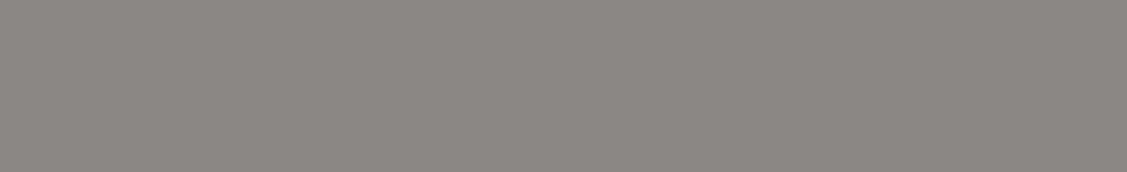 주일예배 설교노트                                                                      설교자: 김영목 목사“보살피시는 하나님”	         출애굽기 2장 23절 – 3장 12절